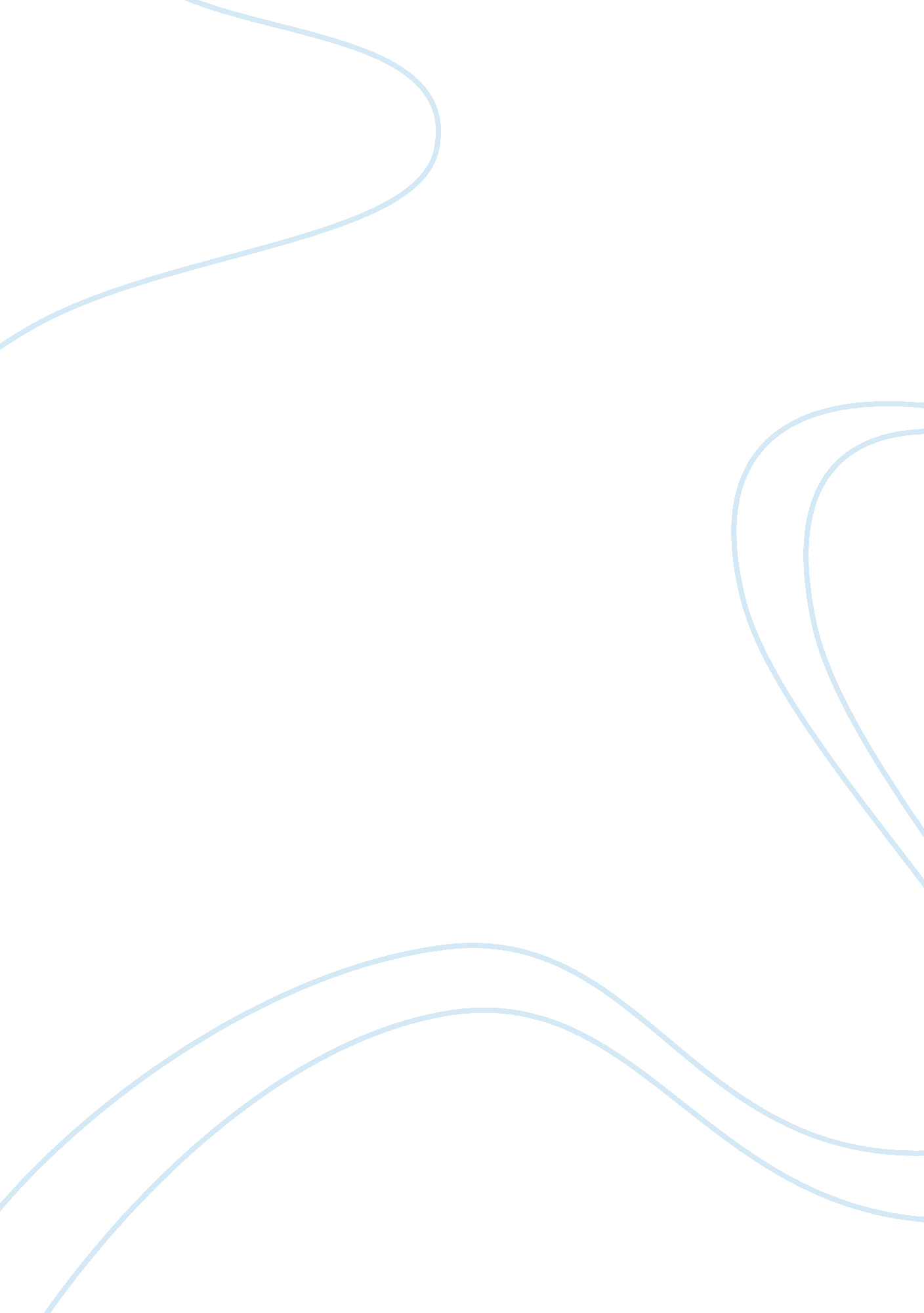 Personal statement for anesthesiology residency program essay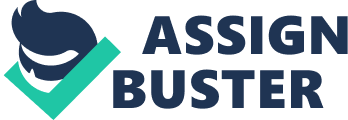 This is yet another time I have to make a major decision on the direction of my life. The last one involved going to medical school. And the experiences that I spent in medical school have enriched my life. But, before going into medical school, I was fascinated with the way people interact and affect each other. This fascination with interpersonal relationships deepened through my study of psychology, which helped me in dealing with people when I volunteered at the local rescue squad. Having the responsibility of being there for someone in their time of need as well as knowing they are depending on you to provide care is both a challenging and humbling experience. But, at the same time, I realized the limitations of my knowledge and this is where medical school came in. In medical school, the area that captured my interest is in emergency medicine and anesthesiology. Both fields required the medical practitioner the ability to establish a quick rapport with patients. I believe that this is a skill that I developed well over the years as a paramedic. The great sense of trust that patients placed in the hands of their anesthesiologist reawakened some of the reason why I went to medical school and what I am studying to do. I wanted to affect others in a positive way. However, the during my time in the OR for surgery and Anesthesiology rotations, I discovered I enjoyed the environment of the OR as well as the pharmacological and physiological principles that an Anesthesiologist dealt with on a day to day basis. The challenge of the diversity of patients and their unique needs is attractive to me. This is because the practice of anesthesiology is not limited to the operating room and is in use throughout the hospital, such as the intensive care unit to the labor and delivery floor. For example, the aspect of providing care through the whole perioperative period is also very rewarding. Successfully placing I. V. lines in a challenging patient or managing a difficult airway gave me a sense of accomplishment in myself as well as the feeling satisfaction in helping a patient in their time of need. Thus, there are three reasons why I wanted to pursue anesthesiology. First, I wanted to pursue anesthesiology because of the challenge of the diversity of patients. The anesthesiologist is needed in virtually all departments in the hospital, from the emergency room to the delivery room. Second, I wanted to pursue anesthesiology because of the sense of accomplishment in making an impact on the lives of other people. It is through anesthesiology that made it possible for patients to undergo operations that are otherwise impossible because of pain. The anesthesiologist is also helping patients in pain management. And third, I wanted to pursue anesthesiology because of the variety of opportunities to learn more about this field. It is an expanding field that offers many opportunities for research and innovation. All these reasons for pursuing anesthesiology are complimented by three other reasons why I have the potential to become a successful anesthesiologist. First, I have the potential to become a successful anesthesiologist because I believe in the vital role that anesthesiologist play in patient care. This passionate belief in the importance of one’s chosen field is important so that a career can provide meaning to a person’s life. Second, I have the potential to become a successful anesthesiologist because I have the skill to interact with people. It is a skill a developed many years before and it has been refined ever since. This is important in the success of the anesthesiologist’s career because obtaining the immediate trust of a patient is a priority. And third, I have the potential to become a successful anesthesiologist because I have the determination to meet problems head on. This determination will help me hurdle all challenges. And as an anesthesiologist, this determination is an attitude that I wanted to impart to my patients. 